
HOLLY HIGH SCHOOL
GIRLS VARSITY SOCCERHolly High School Girls Varsity Soccer falls to Linden High School 2-0Thursday, April 26, 2018
6:00 PM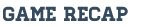 The team came out with a lot of effort in the beginning of the game, but was struggling to score a goal. The 2nd half we came out a lot stronger, taking multiple shots on net, but still struggled to finish. Throughout the whole game Holly dominated in possession and controlling the ball. The girls fought hard to finish in the final third, but we came up short. Emma Tooley and Lexie Curtis both had some good shots on net.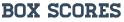 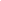 